В совещании, состоявшемся 12 апреля в режиме видеоконференцсвязи                             в Администрации Курской области, под председательством Министра природных ресурсов и экологии Российской Федерации Козлова А.А., по вопросу                              «О ситуации, связанной с получением согласования осуществления социально-экономической деятельности на земельных участках в д. Кукуевка, расположенных в охранной зоне Центрально-Черноземного Государственного Природного Биосферного Заповедника имени профессора В.В. Алехина» приняла участие и выступила с информацией по обозначенному вопросу руководитель Управления Росреестра по Курской области Комова С.Н.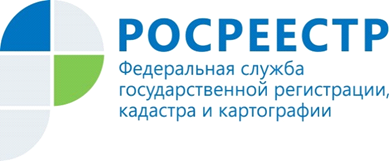    Под председательством главы Минприроды РФ     состоялось совещание, посвященное  ситуации в д. Кукуевка с участием руководителя Управления Росреестра по Курской области. 